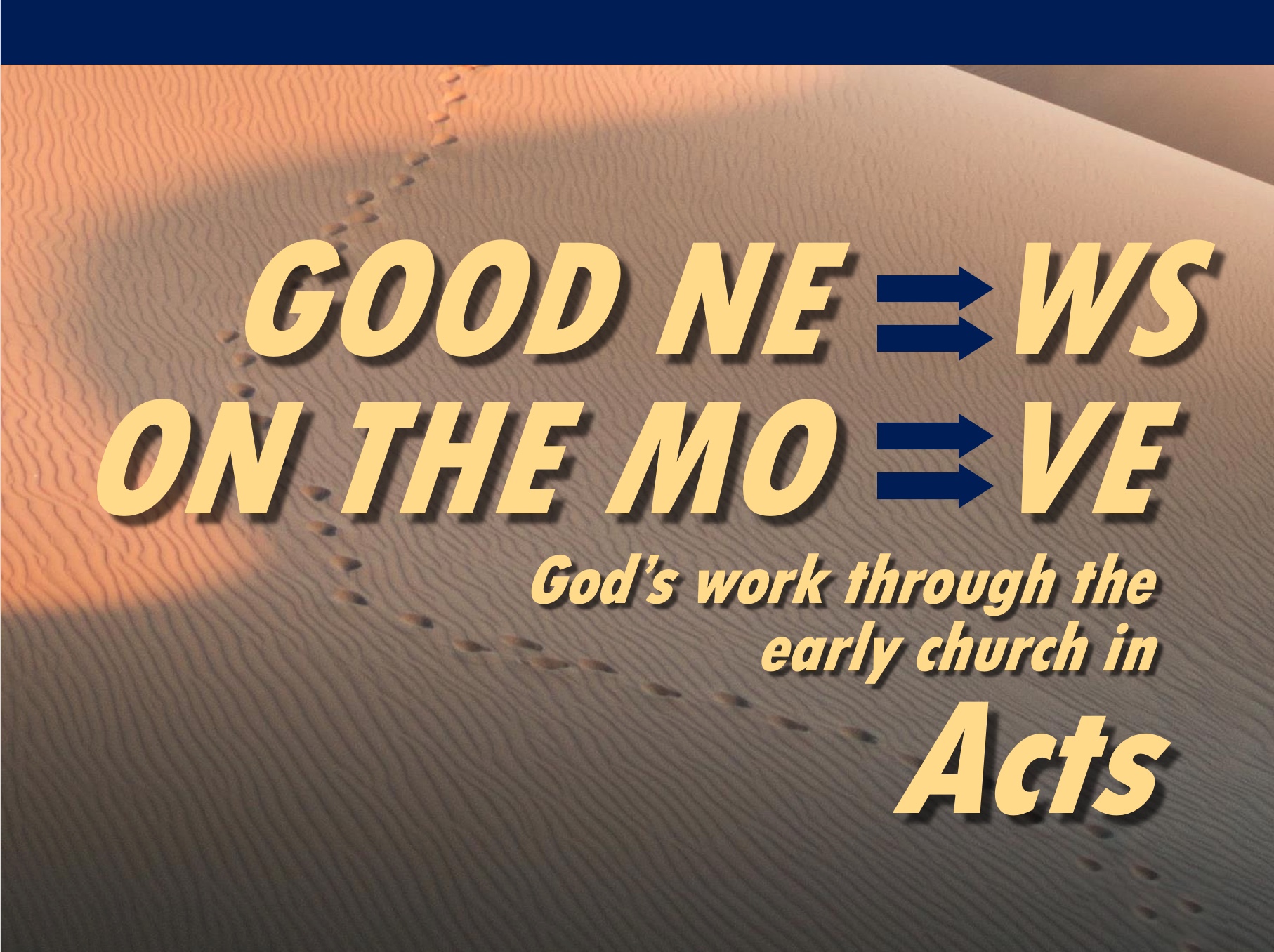 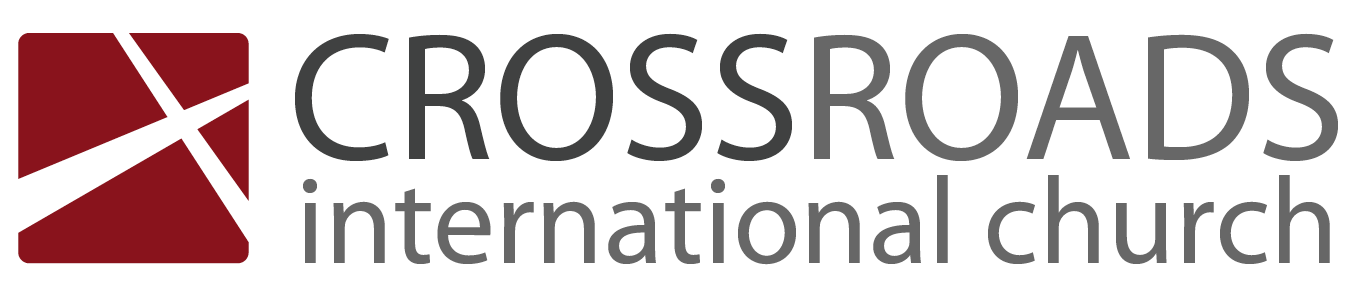 Don’t Be Law AbidingActs 15:1-35IntroductionConfusion over salvation in the OT and NT has led to four views.But salvation has always been by grace though faith! But how do we affirm grace?I.	Expect attacks against grace (15:1-5). Gentile believers in Antioch became confused whether they must obey the law of Moses to be saved (15:1-5).Unauthorized Jewish teachers from Jerusalem traveled north to Antioch and taught circumcision for salvation (15:1). Paul and Barnabas unsuccessfully debated this works salvation (15:2a).So Paul and Barnabas traveled to Jerusalem and en route encouraged the Jewish congregations with Gentile salvation (12:2b-4).At Jerusalem, some believing Pharisees mistakenly taught that Gentiles must be circumcised and obey the law of Moses (15:5). Paul had already opposed circumcision for salvation to the Galatians (5:1-4). But this letter was not known yet to the churches of Jerusalem and Antioch. Many people oppose salvation by faith today. Some churches add to faith and ruin it—like True Jesus Church.People like legalism ultimately due to pride.II.	Uphold grace equally (15:6-18).The Council upheld grace for Jew and Gentile alike (15:6-18).All believers have the same way to Jesus—by simple trust in him.Galatians 3:28 affirms no difference in the way of salvation.We don’t need to abide by the law of Moses.Jesus was the end of the law (Rom 10:4).Jesus nailed the law to the cross (Col 2:14).Jesus abolished “in his flesh the law with its commandments and regulations” (Eph 2:15 NIV).Paul said he was not subject to the law (1 Cor 9:20).III.	Uphold morality for unity (15:19-35).Jerusalem’s leaders preserved a unified church by prohibiting Gentiles from idolatry, eating blood, and immorality (15:19-35). These practices show our salvation with moral living that unifies.Idolatry: We worship Jesus as God. Blood: We don’t eat blood.Immorality limits sex only between a married man and woman.ConclusionDon’t be law abiding— trust Christ by grace through faith for unity (Main Idea).Exhortation: How can you better affirm grace?How are you attacking grace with legalism?From whom are you withholding grace?How can you better show grace in moral living?Jesus is the final sacrifice pointed to by the law of Moses.Download this sermon PPT and notes for free at BibleStudyDownloads.org/resource/new-testament-preaching/